POZIV NA EDUKACIJU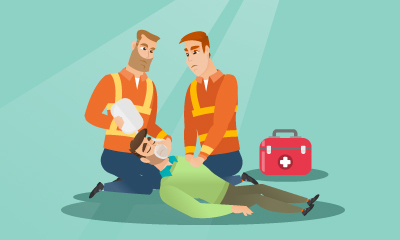 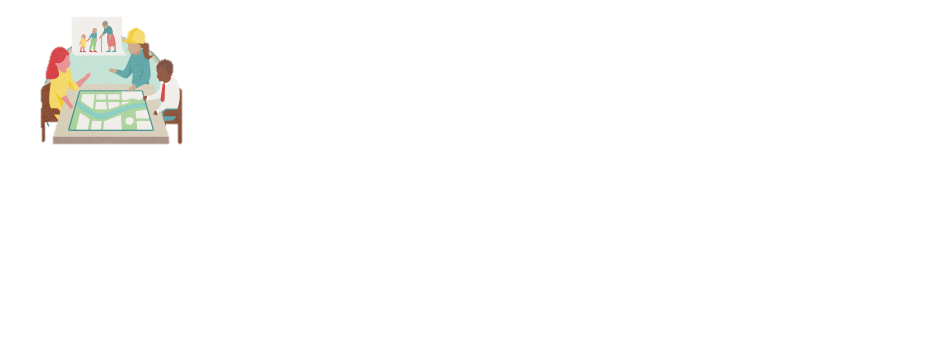 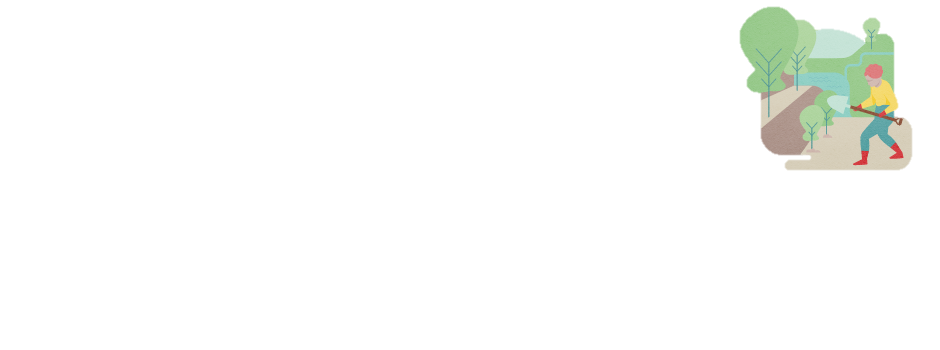 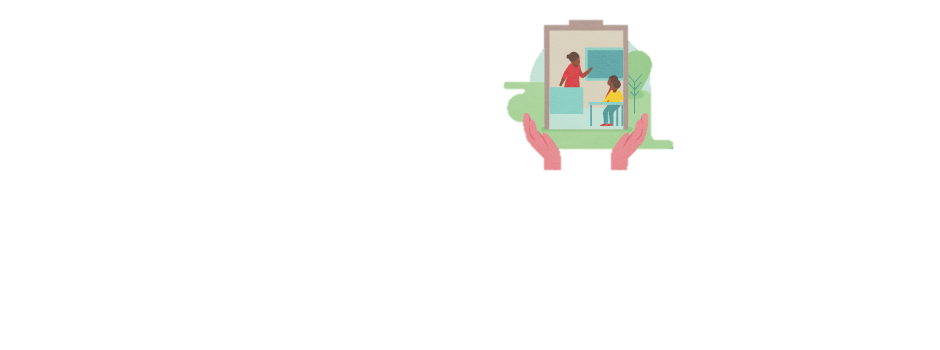 